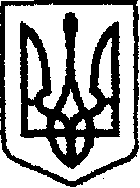 У К Р А Ї Н Ачернігівська обласна державна адміністраціяУПРАВЛІННЯ  КАПІТАЛЬНОГО БУДІВНИЦТВАН А К А ЗПро створення комісії	З метою повного, всебічного та неупередженого розгляду питань, пов’язаних з виконанням додаткових робіт, які виникатимуть під час будівництва об’єкта: «Капітальний ремонт будівлі за адресою: м.Чернігів, вул.Преображенська, 12 під Центр підтримки підприємництва, інновацій та стартапів Чернігівської області» 	наказую:Створити комісію для розгляду питань, пов’язаних з виконанням додаткових робіт, які виникатимуть під час будівництва об’єкта: «Капітальний ремонт будівлі за адресою: м.Чернігів, вул.Преображенська, 12 під Центр підтримки підприємництва, інновацій та стартапів Чернігівської області».Залучити до складу комісії відповідно до листа ПП «АГРОБУДКОМФОРТ» від 21.10.2019  №171:Залучити до складу комісії відповідно до листа ПП «ЕТАЛОН-БУДПРОЕКТ» від 21.10.2019 №20 :Затвердити склад  комісії згідно з додатком. Комісії протягом п’яти  робочих днів з дня реєстрації звернення відповідальної особи за здійснення технічного нагляду, відповідальної особи за здійснення авторського нагляду або представника підрядної організації, проводити обстеження об’єкта будівництва: «Капітальний ремонт будівлі за адресою: м.Чернігів, вул.Преображенська, 12 під Центр підтримки підприємництва, інновацій та стартапів Чернігівської області». За результатами обстеження та з урахування прийнятих у робочому проєкті «Капітальний ремонт будівлі за адресою: м.Чернігів, вул.Преображенська, 12 під Центр підтримки підприємництва, інновацій та стартапів Чернігівської області» проєктних рішень складати акт на додаткові роботи, а також у разі необхідності акт обстеження об’єкта будівництва, в якому вносити пропозиції щодо шляхів забезпечення виконання будівельних робіт на об’єкті будівництва: «Капітальний ремонт будівлі за адресою: м.Чернігів, вул.Преображенська, 12 під Центр підтримки підприємництва, інновацій та стартапів Чернігівської області» та відображати обґрунтованість внесення змін до проекто-кошторисної документації. Зазначені акти подавати на розгляд та затвердження протягом п’яти робочих днів з дати підписання акту.Контроль за виконанням наказу залишаю за собою.Складкомісії для розгляду питань, пов’язаних з виконанням додаткових робіт, які виникатимуть під час будівництва об’єкта: «Капітальний ремонт будівлі за адресою: м.Чернігів, вул.Преображенська, 12 під Центр підтримки підприємництва, інновацій та стартапів Чернігівської області».Голова комісії:Члени комісії:від21.102019 р.               Чернігів№475Доробляя В.Г.Директора ПП «АГРОБУДКОМФОРТ»Дорохіна А.ВГоловного інженера проєкту ПП «ЕТАЛОН-БУДПРОЕКТ»НачальникАндрій ТИШИНАДодаток наказ начальника Управління капітального будівництва Чернігівської обласної державної адміністрації« 21»жовтня 2019року№475Шурик Р.В.Начальник відділу організації будівництва та технічного нагляду                                             Доробляй В.Г.Директора ПП «АГРОБУДКОМФОРТ»Максимович Ю.А.Спеціаліст по здійсненню технічного наглядуДорохін А.В.Головний інженер проєкту ПП «ЕТАЛОН-БУДПРОЕКТ»Начальник відділу організації будівництва та технічного наглядуР.ШУРИК